GULBENES NOVADA PAŠVALDĪBAS DOMES LĒMUMSGulbenēPar zemes vienības noteikšanu par starpgabaluAtbilstoši Gulbenes novada 2018.gada 27.decembra saistošajiem noteikumiem Nr.20 “Gulbenes novada teritorijas plānojums, Teritorijas izmantošanas un apbūves noteikumi un grafiskā daļa” (prot. Nr.25, 29.§) (turpmāk – Teritorijas plānojums) nekustamā īpašuma Tirzas pagastā ar nosaukumu “Jaunmurri”, kadastra numurs 5094 009 0113, sastāvā ietilpstošajai zemes vienībai ar kadastra apzīmējumu 50940090113 ar platību 1,46 ha, teritorijas plānojumā noteiktais teritorijas izmantošanas veids ir lauksaimniecības teritorija - funkcionālā zona, ko nosaka, lai nodrošinātu lauksaimniecības zemes, kā resursa racionālu un daudzveidīgu izmantošanu visa veida lauksaimnieciskajai darbībai un ar to saistītajiem pakalpojumiem. Šajā teritorijā kā galvenie izmantošanas veidi paredzēti: publiskā ārtelpa bez labiekārtojuma, labiekārtota publiskā ārtelpa, lauksaimnieciskā izmantošana, lauksaimnieciskās ražošanas uzņēmumu apbūve, viensētu apbūve. Saskaņā ar teritorijas plānojumā noteikto, lauksaimniecības teritorijā minimālā jaunizveidojamā zemes gabala platībai jābūt vismaz 2 ha. Zemes vienībai ar kadastra apzīmējumu 50940090113 ar platību 1,46 ha, nav iespējams nodrošināt piekļuvi un tās platība ir mazāka par teritorijas plānojumā paredzēto minimālo zemesgabala platību lauksaimniecības teritorijā. Saskaņā ar Publiskas personas mantas atsavināšanas likuma 1.panta 11.punkta “a” apakšpunktu noteikts, ka zemes starpgabals ir publiskai personai piederošs zemesgabals, kura platība lauku apvidos ir mazāka par pašvaldības saistošajos noteikumos paredzēto minimālo zemesgabala platību vai kura konfigurācija nepieļauj attiecīgā zemesgabala izmantošanu atbilstoši apstiprinātajam teritorijas plānojumam, vai kuram nav iespējams nodrošināt pieslēgumu koplietošanas ielai (ceļam).Likuma “Par valsts un pašvaldību zemes īpašuma tiesībām un 
to nostiprināšanu zemesgrāmatās” 3.panta otrās daļas 4.punkts nosaka, ka zemes reformas laikā pašvaldībām piekrīt un uz attiecīgās pašvaldības vārda zemesgrāmatās ierakstāma zeme, kura 1940.gada 21.jūlijā piederēja fiziskajām un juridiskajām personām, ja šīs personas par zemi saņēmušas kompensāciju, nav pieprasījušas atjaunot īpašuma tiesības uz zemi vai arī zemes īpašuma tiesību atjaunošana likumos nav paredzēta, tikai gadījumos, ja tā ir zemes starpgabals atbilstoši Publiskas personas mantas atsavināšanas likumā noteiktajam un par to pašvaldības dome (padome) ir pieņēmusi lēmumu, ka tā ir starpgabals, izņemot šā likuma 8.pantā minēto uz valsts vārda zemesgrāmatā ierakstāmo zemi.Pašvaldību likuma 10.panta pirmās daļas 21.punkts nosaka, ka dome ir tiesīga izlemt ikvienu pašvaldības kompetences jautājumu. Tikai domes kompetencē ir pieņemt lēmumus citos ārējos normatīvajos aktos paredzētajos gadījumos. Pamatojoties uz likuma “Par valsts un pašvaldību zemes īpašuma tiesībām un 
to nostiprināšanu zemesgrāmatās” 3.panta otrās daļas 4.punktu, Pašvaldību likuma 10.panta pirmās daļas 21.punktu, Publiskas personas mantas atsavināšanas likuma 1.panta 11.punkta “a” apakšpunktu, Gulbenes novada domes 2018.gada 27.decembra saistošajiem noteikumiem Nr.20 “Gulbenes novada teritorijas plānojums, Teritorijas izmantošanas un apbūves noteikumi un grafiskā daļa”, un Attīstības un tautsaimniecības komitejas ieteikumu, atklāti balsojot: ar 14 balsīm "Par" (Ainārs Brezinskis, Anatolijs Savickis, Andis Caunītis, Atis Jencītis, Daumants Dreiškens, Guna Pūcīte, Guna Švika, Gunārs Ciglis, Intars Liepiņš, Ivars Kupčs, Lāsma Gabdulļina, Mudīte Motivāne, Normunds Audzišs, Normunds Mazūrs), "Pret" – nav, "Atturas" – nav, "Nepiedalās" – nav; Gulbenes novada pašvaldības dome NOLEMJ:NOTEIKT zemes starpgabala statusu nekustamā īpašuma Tirzas pagastā ar nosaukumu “Jaunmurri”, kadastra numurs 5094 009 0113, sastāvā ietilpstošajai zemes vienībai ar kadastra apzīmējumu 50940090113 ar platību 1,46 ha.Par lēmuma izpildi atbildīga Gulbenes novada Centrālās pārvaldes Īpašumu pārraudzības nodaļa.Lēmuma izpildes kontroli veikt Gulbenes novada pašvaldības izpilddirektorei.Gulbenes novada pašvaldības domes priekšsēdētājs 					A.Caunītis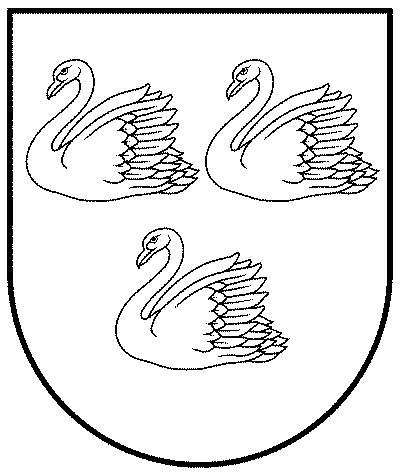 GULBENES NOVADA PAŠVALDĪBAReģ.Nr.90009116327Ābeļu iela 2, Gulbene, Gulbenes nov., LV-4401Tālrunis 64497710, mob.26595362, e-pasts: dome@gulbene.lv, www.gulbene.lv2024.gada 25.aprīlī                                Nr. GND/2024/201                                (protokols Nr.10; 33.p.)